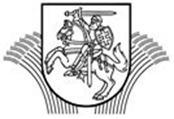 LIETUVOS RESPUBLIKOS ŽEMĖS ŪKIOMINISTRASĮSAKYMASDĖL ŽEMĖS ŪKIO MINISTRO 2008 M. BIRŽELIO 26 D. ĮSAKYMO NR. 3D-357 „DĖL PARAMOS TEIKIMO BIČIŲ LAIKYTOJAMS UŽ PAPILDOMĄ BIČIŲ MAITINIMĄ TAISYKLIŲ PATVIRTINIMO“ PAKEITIMO 2017 m. liepos 25 d. Nr. 3D-493Vilnius1.	P a k e i č i u Paramos teikimo bičių laikytojams už papildomą bičių maitinimą taisykles, patvirtintas Lietuvos Respublikos žemės ūkio ministro 2008 m. birželio 26 d. įsakymu Nr. 3D-357 „Dėl Paramos teikimo bičių laikytojams už papildomą bičių maitinimą taisyklių patvirtinimo“:1.1.	 Pakeičiu 4.1 papunktį ir jį išdėstau taip:„4.1. nustatyta tvarka Ūkinių gyvūnų registre yra deklaravę savo laikomų bičių šeimų skaičių (ne daugiau kaip 150 bičių šeimų). Duomenis apie turimą bičių šeimų skaičių bičių laikytojas turi atnaujinti prieš teikdamas paramos paraišką. Jeigu po paramos paraiškos pateikimo pasikeitė laikomų bičių šeimų skaičius, per 7 kalendorines dienas apie šį pasikeitimą jis privalo pranešti teritoriniam Valstybinės maisto ir veterinarijos tarnybos skyriui pagal savo gyvenamąją vietą arba buveinės adresą. Bičių laikytojams, laikantiems daugiau kaip 150 bičių šeimų, parama neskiriama;“ 1.2.	 Pakeičiu 6 punktą ir jį išdėstau taip:„6. Pagal šias taisykles bičių laikytojams iš dalies atlyginamos išlaidos, tiesiogiai susijusios su papildomu bičių maitinimu (įprastinio, ekologiško cukraus arba invertuotojo cukraus sirupo įsigijimo išlaidos), bet ne daugiau kaip 5,79 Eur (penki eurai septyniasdešimt devyni euro centai) už bičių šeimą (išmokos kodas – 20288) arba ne daugiau kaip 11,58 Eur (vienuolika eurų  penkiasdešimt aštuoni euro centai) už ekologinės gamybos ūkio sertifikuotą bičių šeimą (išmokos kodas – 20287) ir ne daugiau kaip už 10 kg cukraus / ekologiško cukraus arba ne daugiau kaip už 15 l invertuotojo cukraus sirupo vienos bičių šeimos papildomam bičių maitinimui.“1.3. Pakeičiu 11 punktą ir jį išdėstau taip:„11. Apskaičiuojant paramos gavėjui priklausančią kompensacijos sumą atsižvelgiama į tai, kad per praėjusių dvejų mokestinių metų ir einamųjų mokestinių metų laikotarpį vieno paramos gavėjo (t. y. bet kokio ekonominę veiklą vykdančio subjekto, nepaisant jo teisinio statuso ir finansavimo būdų, atitinkančio reglamento (ES) Nr. 1408/2013 3 straipsnio 2 dalyje nustatytus kriterijus) gauta de minimis pagalbos pirminės žemės ūkio gamybos sektoriuje suma (įskaitant išmokas, gautas pagal šias taisykles) neturi viršyti 15 000 eurų. Jei paramos gavėjui apskaičiavus kompensaciją būtų viršijama bendra nurodyta paramos suma, negali būti teikiama net ta paramos dalis, kuri šios ribos neviršija.“1.4.	Pakeičiu 17 punktą ir jį išdėstau taip:„17. Paramos paraiškų priėmimo terminas – einamieji metai nuo rugpjūčio 1 d. iki rugsėjo 15 d. (įskaitytinai). Bičių laikytojas, pavėlavęs pateikti paramos paraišką dėl svarbios priežasties (nenugalima jėga, sunki liga ir kt.), gali ją pateikti iki einamųjų metų rugsėjo 29 d. (įskaitytinai), kartu su prašymu ją priimti ir vėlavimo priežasties pagrindimo dokumentu. Savivaldybės administracija, pripažinusi vėlavimo priežastį pateisinama, priima rašytinį sprendimą dėl pavėluotai pateiktos paramos paraiškos priėmimo. Paramos paraiškos ir prašymai, pateikti po einamųjų metų rugsėjo 29 d., nepriimami.“1.5.	Pakeičiu 22.3 papunktį ir jį išdėstau taip:„22.3. vadovaudamasi Suteiktos valstybės pagalbos ir nereikšmingos (de minimis) pagalbos registro nuostatais, patvirtintais Lietuvos Respublikos Vyriausybės 2005 m. sausio 19 d. nutarimu Nr. 35 „Suteiktos valstybės pagalbos ir nereikšmingos (de minimis) pagalbos registro nuostatų patvirtinimo“ (toliau – Registro nuostatai), ir Suteiktos valstybės pagalbos ir nereikšmingos (de minimis) pagalbos duomenų tvarkymo taisyklėmis, patvirtintomis Lietuvos Respublikos konkurencijos tarybos 2015 m. lapkričio 13 d. nutarimu Nr. 1S-120/2015 „Dėl Suteiktos valstybės pagalbos ir nereikšmingos (de minimis) pagalbos duomenų tvarkymo taisyklių patvirtinimo“ (toliau – Registravimo taisyklės), bei atsižvelgdama į taisyklių 13 punkto nuostatas, patikrina, ar paramos gavėjams teikiama parama neviršija leidžiamo nereikšmingos (de minimis) pagalbos dydžio ir reglamento (ES) Nr. 1408/2013 priede nustatytos Lietuvos žemės ūkio produktų gamybos sektoriuje veikiančioms įmonėms skirtos nereikšmingos (de minimis) pagalbos likusios suvestinės sumos;“1.6. Pripažįstu netekusiu galios 22.4 papunktį. 1.7. Papildau 22.9 papunkčiu:„22.9. iki kitų metų sausio 31 d. Agentūra pateikia Ministerijai ataskaitą apie paramos teikimą bičių laikytojams už papildomą bičių maitinimą (4 priedas).“1.8. Pakeičiu 1 priedą ir jį išdėstau nauja redakcija (pridedama).1.9. Papildau 4 priedu (pridedama).2. N u s t a t a u, kad šis įsakymas įsigalioja 2017 m. rugpjūčio 1 d.Žemės ūkio ministras  							Bronius MarkauskasParamos teikimo bičių laikytojams už papildomą bičių maitinimą taisyklių1 priedas(Paraiškos gauti paramą už papildomą bičių maitinimą forma)(Pildoma didžiosiomis raidėmis)Valstybės įmonei Žemės ūkio informacijos ir kaimo verslo centruiPARAIŠKA Gauti paramąUŽ PAPILDOMĄ BIČIŲ MAITINIMĄ ___________________ Nr. ______(data)(tik ekologinių bitynų savininkams)Prašau suteikti paramą už ______ bičių šeimų papildomą maitinimą (ne daugiau kaip 150 bičių šeimų).Patvirtinu, kad visa paramos paraiškoje ir išlaidų apmokėjimo įrodymo dokumentų apraše pateikta informacija yra teisinga.Patvirtinu, kad susipažinau su šios paramos teikimo taisyklių ir kitų teisės aktų, reglamentuojančių paramos teikimą, nuostatomis.Patvirtinu, kad aš ir mano sutuoktinis negauname paramos pagal Kaimo plėtros plano priemonę „Ankstyvo pasitraukimo iš prekinės žemės ūkio gamybos rėmimas“.Patvirtinu, kad nesu susijęs (-usi) su kitomis įmonėmis, kaip apibrėžta reglamento (ES) Nr. 1408/2013 3 straipsnio 2 dalyje, o jeigu esu susijęs (-usi), pateikiu dokumentus, kuriais patvirtinami ryšiai su kitomis įmonėmis.Įsipareigoju klaidingai apskaičiuotą ir pervestą į mano atsiskaitomąją sąskaitą paramos sumą grąžinti Nacionalinei mokėjimo agentūrai prie Žemės ūkio ministerijos (toliau – Agentūra). Žinau, kad, gavus pranešimą dėl paramos ar jos dalies grąžinimo Agentūrai, man gali būti pradėti skaičiuoti delspinigiai, jei jos negrąžinsiu per nurodytą terminą.Esu informuotas (-a), kad tuo atveju, jei patikros vietoje metu neturėsiu išlaidų apmokėjimo įrodymo dokumentų – neteksiu teisės į paramą, jei patirtos išlaidos bus mažesnės nei nurodyta paramos paraiškoje – bus atlygintos tik tos išlaidos, kurios bus patvirtintos išlaidų apmokėjimo įrodymo dokumentais; jei bičių šeimų skaičius pasikeis, gausiu paramą tik už faktiškai laikomų bičių šeimų skaičių ir tik jei pateiksiu išlaidų apmokėjimo įrodymo  dokumentus.Sutinku, kad paramos paraiškoje ir kituose Agentūrai pateiktuose dokumentuose esantys mano asmens ir kiti duomenys būtų apdorojami ir saugomi paramos administravimo informacinėse sistemose ir kad Agentūra gautų mano asmens ir kitus duomenis iš kitų juridinių asmenų, registrų ar duomenų bazių paramos administravimo klausimais.Įsipareigoju 3 metus nuo paramos išmokėjimo saugoti visus dokumentus, susijusius su nacionalinės paramos gavimu.Sutinku, kad informacija apie mano prašomą ir gautą paramą bus viešinama visuomenės informavimo tikslais, taip pat gali būti perduota audito ir tyrimų institucijoms siekiant apsaugoti Europos Sąjungos ir Lietuvos Respublikos interesus.Patvirtinu, kad nesieksiu susigrąžinti PVM iš valstybės biudžeto, jei PVM pripažinta tinkama finansuoti išlaida.Bičių laikytojas    	 	    (Parašas)    			  (Vardas ir pavardė)Sutikrinta(Pareigų pavadinimas)      (Parašas)(Vardas ir pavardė)(Data)Paramos teikimo bičių laikytojams už papildomą bičių maitinimą taisyklių4 priedas  (Ataskaitos apie paramos teikimo bičių laikytojams už papildomąbičių maitinimą įgyvendinimą forma)NACIONALINĖ MOKĖJIMO AGENTŪRA PRIE ŽEMĖS ŪKIO MINISTERIJOSATASKAITA APIE Paramos teikimo bičių laikytojams už papildomąbičių MAITINIMĄ įgyvendinimą ____________   Nr. _______________(data)____________(sudarymo vieta)   PARAMOS TEIKIMO BIČIŲ LAIKYTOJAMS UŽ PAPILDOMĄ BIČIŲ MAITINIMĄ ĮGYVENDINIMASDirektorius arba jo įgalioto asmens pareigos	 	(Parašas)	                       (Vardas, pavardė)VardasVardasVardasVardasVardasVardasVardasVardasVardasVardasVardasPavardė arba įmonės pavadinimasPavardė arba įmonės pavadinimasPavardė arba įmonės pavadinimasPavardė arba įmonės pavadinimasPavardė arba įmonės pavadinimasPavardė arba įmonės pavadinimasPavardė arba įmonės pavadinimasPavardė arba įmonės pavadinimasPavardė arba įmonės pavadinimasPavardė arba įmonės pavadinimasPavardė arba įmonės pavadinimasPavardė arba įmonės pavadinimasPavardė arba įmonės pavadinimasPavardė arba įmonės pavadinimasPavardė arba įmonės pavadinimasPavardė arba įmonės pavadinimasPavardė arba įmonės pavadinimasPavardė arba įmonės pavadinimasPavardė arba įmonės pavadinimasPavardė arba įmonės pavadinimasPavardė arba įmonės pavadinimasPavardė arba įmonės pavadinimasPavardė arba įmonės pavadinimasPavardė arba įmonės pavadinimasPavardė arba įmonės pavadinimasPavardė arba įmonės pavadinimasAsmens (įmonės) kodasAsmens (įmonės) kodasAsmens (įmonės) kodasAsmens (įmonės) kodasAsmens (įmonės) kodasAsmens (įmonės) kodasAsmens (įmonės) kodasAsmens (įmonės) kodasAsmens (įmonės) kodasAsmens (įmonės) kodasAsmens (įmonės) kodasBičių laikytojo valdos numeris                                Telefono Nr.Bičių laikytojo valdos numeris                                Telefono Nr.Bičių laikytojo valdos numeris                                Telefono Nr.Bičių laikytojo valdos numeris                                Telefono Nr.Bičių laikytojo valdos numeris                                Telefono Nr.Bičių laikytojo valdos numeris                                Telefono Nr.Bičių laikytojo valdos numeris                                Telefono Nr.Bičių laikytojo valdos numeris                                Telefono Nr.Bičių laikytojo valdos numeris                                Telefono Nr.Bičių laikytojo valdos numeris                                Telefono Nr.Bičių laikytojo valdos numeris                                Telefono Nr.Bičių laikytojo valdos numeris                                Telefono Nr.Bičių laikytojo valdos numeris                                Telefono Nr.Bičių laikytojo valdos numeris                                Telefono Nr.Bičių laikytojo valdos numeris                                Telefono Nr.Bičių laikytojo valdos numeris                                Telefono Nr.Bičių laikytojo valdos numeris                                Telefono Nr.Bičių laikytojo valdos numeris                                Telefono Nr.Bičių laikytojo valdos numeris                                Telefono Nr.Bičių laikytojo valdos numeris                                Telefono Nr.Bičių laikytojo valdos numeris                                Telefono Nr.Bičių laikytojo valdos numeris                                Telefono Nr.Bičių laikytojo valdos numeris                                Telefono Nr.Bičių laikytojo valdos numeris                                Telefono Nr.Bičių laikytojo valdos numeris                                Telefono Nr.Bičių laikytojo valdos numeris                                Telefono Nr.Bičių laikytojo valdos numeris                                Telefono Nr.Bičių laikytojo valdos numeris                                Telefono Nr.Bičių laikytojo valdos numeris                                Telefono Nr.Bičių laikytojo valdos numeris                                Telefono Nr.Bičių laikytojo valdos numeris                                Telefono Nr.Bičių laikytojo valdos numeris                                Telefono Nr.Bičių laikytojo valdos numeris                                Telefono Nr.Bičių laikytojo valdos numeris                                Telefono Nr.Bičių laikytojo valdos numeris                                Telefono Nr.Savivaldybė (pagal gyvenamąją / registracijos vietą)Savivaldybė (pagal gyvenamąją / registracijos vietą)Savivaldybė (pagal gyvenamąją / registracijos vietą)Savivaldybė (pagal gyvenamąją / registracijos vietą)Savivaldybė (pagal gyvenamąją / registracijos vietą)Savivaldybė (pagal gyvenamąją / registracijos vietą)Savivaldybė (pagal gyvenamąją / registracijos vietą)Savivaldybė (pagal gyvenamąją / registracijos vietą)Savivaldybė (pagal gyvenamąją / registracijos vietą)Savivaldybė (pagal gyvenamąją / registracijos vietą)Savivaldybė (pagal gyvenamąją / registracijos vietą)Savivaldybė (pagal gyvenamąją / registracijos vietą)Savivaldybė (pagal gyvenamąją / registracijos vietą)Savivaldybė (pagal gyvenamąją / registracijos vietą)Savivaldybė (pagal gyvenamąją / registracijos vietą)Seniūnija (pagal gyvenamąją  / registracijos vietą)Seniūnija (pagal gyvenamąją  / registracijos vietą)Seniūnija (pagal gyvenamąją  / registracijos vietą)Seniūnija (pagal gyvenamąją  / registracijos vietą)Seniūnija (pagal gyvenamąją  / registracijos vietą)Seniūnija (pagal gyvenamąją  / registracijos vietą)Seniūnija (pagal gyvenamąją  / registracijos vietą)Seniūnija (pagal gyvenamąją  / registracijos vietą)Seniūnija (pagal gyvenamąją  / registracijos vietą)Seniūnija (pagal gyvenamąją  / registracijos vietą)Seniūnija (pagal gyvenamąją  / registracijos vietą)Seniūnija (pagal gyvenamąją  / registracijos vietą)Seniūnija (pagal gyvenamąją  / registracijos vietą)Seniūnija (pagal gyvenamąją  / registracijos vietą)Seniūnija (pagal gyvenamąją  / registracijos vietą)Seniūnija (pagal gyvenamąją  / registracijos vietą)Seniūnija (pagal gyvenamąją  / registracijos vietą)Seniūnija (pagal gyvenamąją  / registracijos vietą)Seniūnija (pagal gyvenamąją  / registracijos vietą)Seniūnija (pagal gyvenamąją  / registracijos vietą)Seniūnija (pagal gyvenamąją  / registracijos vietą)Seniūnija (pagal gyvenamąją  / registracijos vietą)Seniūnija (pagal gyvenamąją  / registracijos vietą)Seniūnija (pagal gyvenamąją  / registracijos vietą)Seniūnija (pagal gyvenamąją  / registracijos vietą)Seniūnija (pagal gyvenamąją  / registracijos vietą)Seniūnija (pagal gyvenamąją  / registracijos vietą)Seniūnija (pagal gyvenamąją  / registracijos vietą)Seniūnija (pagal gyvenamąją  / registracijos vietą)Seniūnija (pagal gyvenamąją  / registracijos vietą)Seniūnija (pagal gyvenamąją  / registracijos vietą)Seniūnija (pagal gyvenamąją  / registracijos vietą)Seniūnija (pagal gyvenamąją  / registracijos vietą)Kaimas, miestelis ir kt.(pagal gyvenamąją vietą)Kaimas, miestelis ir kt.(pagal gyvenamąją vietą)Kaimas, miestelis ir kt.(pagal gyvenamąją vietą)Kaimas, miestelis ir kt.(pagal gyvenamąją vietą)Kaimas, miestelis ir kt.(pagal gyvenamąją vietą)Kaimas, miestelis ir kt.(pagal gyvenamąją vietą)Kaimas, miestelis ir kt.(pagal gyvenamąją vietą)Kaimas, miestelis ir kt.(pagal gyvenamąją vietą)Kaimas, miestelis ir kt.(pagal gyvenamąją vietą)Kaimas, miestelis ir kt.(pagal gyvenamąją vietą)Kaimas, miestelis ir kt.(pagal gyvenamąją vietą)Kaimas, miestelis ir kt.(pagal gyvenamąją vietą)Kaimas, miestelis ir kt.(pagal gyvenamąją vietą)Kaimas, miestelis ir kt.(pagal gyvenamąją vietą)Kaimas, miestelis ir kt.(pagal gyvenamąją vietą)Adresas (gatvė, namo Nr., buto Nr.)Adresas (gatvė, namo Nr., buto Nr.)Adresas (gatvė, namo Nr., buto Nr.)Adresas (gatvė, namo Nr., buto Nr.)Adresas (gatvė, namo Nr., buto Nr.)Adresas (gatvė, namo Nr., buto Nr.)Adresas (gatvė, namo Nr., buto Nr.)Adresas (gatvė, namo Nr., buto Nr.)Adresas (gatvė, namo Nr., buto Nr.)Adresas (gatvė, namo Nr., buto Nr.)Adresas (gatvė, namo Nr., buto Nr.)Adresas (gatvė, namo Nr., buto Nr.)Adresas (gatvė, namo Nr., buto Nr.)Adresas (gatvė, namo Nr., buto Nr.)Adresas (gatvė, namo Nr., buto Nr.)Adresas (gatvė, namo Nr., buto Nr.)Adresas (gatvė, namo Nr., buto Nr.)Adresas (gatvė, namo Nr., buto Nr.)Adresas (gatvė, namo Nr., buto Nr.)Adresas (gatvė, namo Nr., buto Nr.)Adresas (gatvė, namo Nr., buto Nr.)Adresas (gatvė, namo Nr., buto Nr.)Adresas (gatvė, namo Nr., buto Nr.)Adresas (gatvė, namo Nr., buto Nr.)Adresas (gatvė, namo Nr., buto Nr.)Adresas (gatvė, namo Nr., buto Nr.)Adresas (gatvė, namo Nr., buto Nr.)Adresas (gatvė, namo Nr., buto Nr.)Adresas (gatvė, namo Nr., buto Nr.)Adresas (gatvė, namo Nr., buto Nr.)Adresas (gatvė, namo Nr., buto Nr.)Adresas (gatvė, namo Nr., buto Nr.)Adresas (gatvė, namo Nr., buto Nr.)Pašto indeksasPašto indeksasPašto indeksasPašto indeksasPašto indeksasPašto indeksasPašto indeksasPašto indeksasPašto indeksasPašto indeksasPašto indeksasPašto indeksasPašto indeksasPašto indeksasPašto indeksasPašto indeksasEl. paštasEl. paštasEl. paštasEl. paštasEl. paštasEl. paštasEl. paštasEl. paštasEl. paštasEl. paštasEl. paštasEl. paštasEl. paštasEl. paštasEl. paštasEl. paštasEl. paštasEl. paštasEl. paštasEl. paštasEl. paštasEl. paštasEl. paštasEl. paštasEl. paštasEl. paštasEl. paštasEl. paštasEl. paštasEl. paštasEl. paštasBanko kodasBanko kodasBanko kodasBanko kodasBanko kodasBanko kodasBanko kodasBanko kodasBanko kodasBanko kodasBanko kodasBanko kodasBanko kodasBanko kodasBanko kodasBanko kodasBanko atsiskaitomosios sąskaitos Nr.Banko atsiskaitomosios sąskaitos Nr.Banko atsiskaitomosios sąskaitos Nr.Banko atsiskaitomosios sąskaitos Nr.Banko atsiskaitomosios sąskaitos Nr.Banko atsiskaitomosios sąskaitos Nr.Banko atsiskaitomosios sąskaitos Nr.Banko atsiskaitomosios sąskaitos Nr.Banko atsiskaitomosios sąskaitos Nr.Banko atsiskaitomosios sąskaitos Nr.Banko atsiskaitomosios sąskaitos Nr.Banko atsiskaitomosios sąskaitos Nr.Banko atsiskaitomosios sąskaitos Nr.Banko atsiskaitomosios sąskaitos Nr.Banko atsiskaitomosios sąskaitos Nr.Banko atsiskaitomosios sąskaitos Nr.Banko atsiskaitomosios sąskaitos Nr.Banko atsiskaitomosios sąskaitos Nr.Banko atsiskaitomosios sąskaitos Nr.Banko atsiskaitomosios sąskaitos Nr.Banko atsiskaitomosios sąskaitos Nr.Banko atsiskaitomosios sąskaitos Nr.Banko atsiskaitomosios sąskaitos Nr.Banko atsiskaitomosios sąskaitos Nr.Banko atsiskaitomosios sąskaitos Nr.Banko atsiskaitomosios sąskaitos Nr.Banko atsiskaitomosios sąskaitos Nr.Banko atsiskaitomosios sąskaitos Nr.Banko atsiskaitomosios sąskaitos Nr.Banko atsiskaitomosios sąskaitos Nr.Banko atsiskaitomosios sąskaitos Nr.Bityno bandos numerisBityno paso numerisEkologinės gamybos ūkisTaipNeSertifikato numerisIšlaidų pavadinimasKiekis Kiekis Kiekis Kiekis Kiekis Kiekis Pirkta papildomo maisto bitėms (cukraus, invertuotojo cukraus sirupo), kg/lPirkta papildomo ekologinio maisto bitėms (cukraus, invertuotojo cukraus sirupo), kg/lPatirta išlaidų, EurPeriodas, už kurį formuojama ataskaita          (nuo)                             (iki)Eil. Nr.Informacija apie paramos teikimo bičių laikytojams už papildomą bičių maitinimą įgyvendinimąBičių šeimų laikytojų skaičius, vnt.Ekologiškų bičių šeimų laikytojų skaičius, vnt.1.Laikomų bičių šeimų skaičius, vnt.1–45–2021–4041–6061–100101–1502.Suteikta paramos už bičių šeimų papildomą maitinimą (Eur)3.Suteikta paramos už ekologiškų bičių šeimų papildomą maitinimą (Eur)Bendra suma, Eur